RTS-1/1C  全自动微生物生长曲线监测仪针对微生物进行实时监测以及培养，省去培养箱以及光度计分别测试的的繁琐实验。相对摇床培养测试更加精准，相关性更好应用：诱导表达蛋白加入诱导剂 蛋白质结构食品微生物监测如大肠杆菌，金黄色葡萄球菌等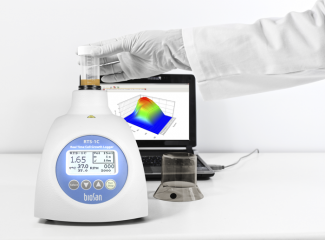 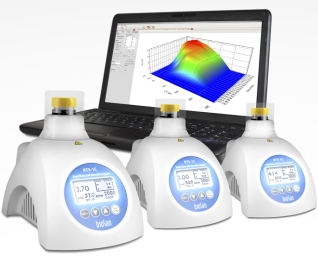 RTS-1是一款个人型生物反应器，它提供的“Reverse-Spin”反向螺旋搅拌，可对50ml管中的微生物进行实时的生长监测。1.创新的样品反向螺旋搅拌2.光学探头配合软件实时监测密度，显示数据，存储。3.通过软件对反应器实现动态加热，制冷的培养条件。4.可通过电脑，手机进行远程的监控5. 3D图形，OD值实时显示存储6. 最多可同时控制连接12台主机7. 波长850nm，50ml管带过滤膜8. 温度范围：+4 - 70度（RTS-1C）/+25 - 70（RTS-1）9. 速度控制：50-2000rpm10. LCD显示，电脑控制系统。反向混合原理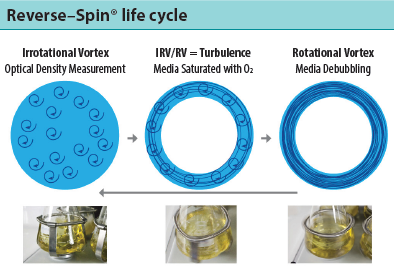 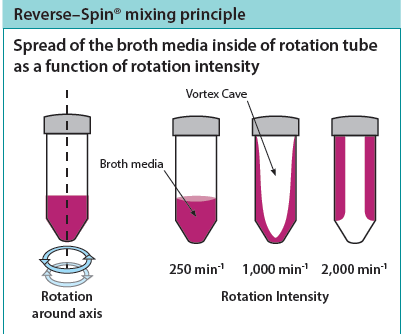 常规的OD测试通过样品瓶，但是烧瓶内在振荡的同时，液体厚度以及微生物的分布不同，测试的结果也会有偏差，最佳和最准确的测试则是液体厚度统一，微生物分布最均一的条件下的结果是最准确的。采用反向旋转的测试，在不同转速时，会产生均匀的涡旋强度，使得液体厚度能保持在同一厚度。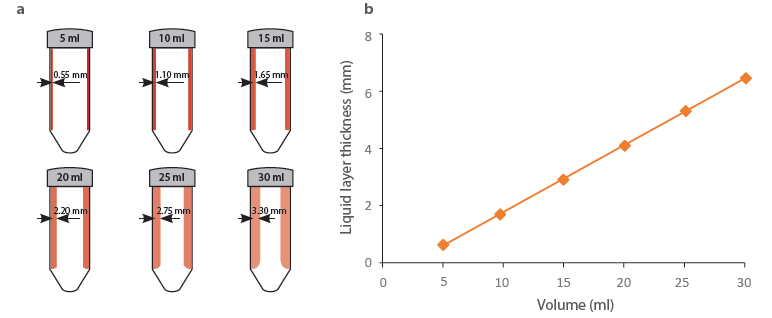 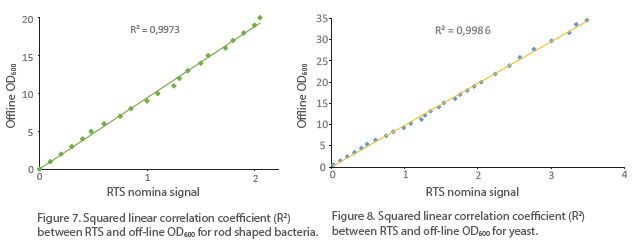 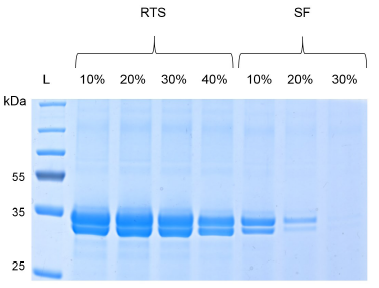 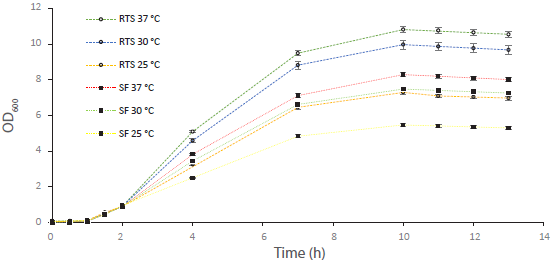 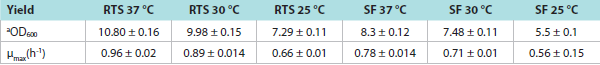 同样在不同温度下，RTS 反向螺旋和SF 振荡烧瓶培养的结果相比RTS反向旋转精度和误差以及信号都是最强和最准确的技术参数测试范围0–10 OD 在10–20ml容量(0–19 OD λ600 nm 0–8 OD a在20–30ml 容量(0–15.2 OD λ600 nm测试波长 (λ)850 nm测试精确度±0.3 OD光源NIR Light diode测试周期 每小时1–60检测容量5–30 ml生物培养管类型50 ml 管带过滤膜 (TubeSpin® Bioreactor 50, TPP®)*温度设置范围+25°C 到70°C4°C度到70度 温度控制范围室温+5度 ... +70°C  制冷型：低于室温15度 到70度温度稳定性±0.1°C速度范囲50–2,000 rpm最大控制单元12显示LCDPC 电脑最小配置Intel/AMD Processor, 1 GB RAM Windows XP*/Vista/7/8/8.1/10, USB 2.0 portOptimal PC requirementsIntel/AMD Processor, 3 GB RAM Windows XP*/Vista/7/8/8.1/10, USB 2.0 port 外部尺寸 (W×D×H)130 × 212 × 200 mm重量1.7 kg输入电源和功率12 V DC, 3.3 A / 40 W输出电源Input AC 100–240 V 50/60 Hz, Output DC 12 V